Příloha č. 1 Badatelského řádu Archivu Univerzity Hradec KrálovéRok, číslo jednací: ……………………Pořadové číslo: ……………………Badatelský list Archivu UHK(Vyplňuje badatel/badatelka)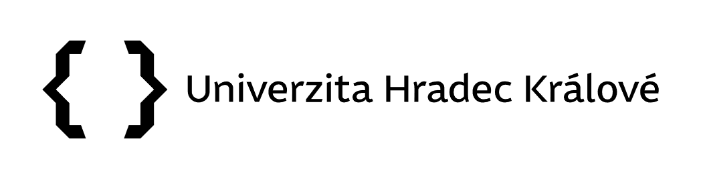 Jméno a příjmení (rodné příjmení): …………………………………………………………………...Datum a místo narození: ………………………………………………………………………………….Státní občanství: ……………………	Číslo OP:  ……………………………………………………..Adresa trvalého pobytu: …………………………………………………………………………………...Telefon:  …………………………….	E-mail: 2 ………………………………………………………..Adresa pro doručení: ………………………………………………………………………………………Telefon: 2 …………………………….	E-mail: 2 ………………………………………………………..Přesné označení tématu studia s časovým vymezením:…………………………………………………………………………………………………………………..…………………………………………………………………………………………………………………..…………………………………………………………………………………………………………………..Účel nahlížení:  úřední/služební *  soukromý* (V případě úředního/služebního nahlížení) název a sídlo právnické osoby, pro kterou badatel/badatelka téma zpracovává:…………………………………………………………………………………………………………………..…………………………………………………………………………………………………………………..…………………………………………………………………………………………………………………..Zaměření nahlížení:  vědecké (studie, monografie, studentská, diplomová či disertační práce)  genealogické účely  soukromé zájmové vzdělávání  sběratelské zájmy a s nimi spojený výzkum  publicistické účely  výstavní účely  pro potřeby úřadů  kronikářskéProhlašuji, že jsem si v souladu s příslušnou právní úpravou plně vědom své osobní odpovědnosti za nakládání s informacemi, jež jsem získal nahlížením do archiválií.Prohlašuji, že jsem se seznámil s ustanoveními Badatelského řádu a beru na vědomí, že při porušení základních povinností mi může být další nahlížení do archiválií odepřeno, případně udělený souhlas odvolán.Informace pro badatele: osobní údaje obsažené v badatelském listu jsou shromažďovány a zpracovávány podle zákona č. 499/2004 Sb., o archivnictví a spisové službě a o změně některých zákonů, ve znění pozdějších předpisů, a podle právních předpisů upravujících ochranu a zpracování osobních údajů. Osobní údaje uvedené v badatelském listu jsou zpracovávány pro účely ochrany archiválií a slouží pouze pro vnitřní potřebu archivu a nejsou poskytovány třetím osobám.Údaje přezkoumal odpovědný zaměstnanec badatelny:V Hradci Králové dne …………………, podpis badatele/badatelky …………………………………………..(Vyplňuje dozor v badatelně)Údaje přezkoumal odpovědný zaměstnanec badatelny:…………………………………………….., dne …………………, podpis ………………………………………….Nahlížení povoleno pro archiválie nezpracované:…………………………………………….., dne …………………Nahlížení povoleno pro archiválie mladší třiceti let:…………………………………………….., dne …………………Nahlížení povoleno pro archiválie obsahující osobní údaje podle právních předpisů upravujících ochranu a zpracování osobních údajů:…………………………………………….., dne …………………Nahlížení povoleno pro ostatní archiválie:…………………………………………….., dne …………………